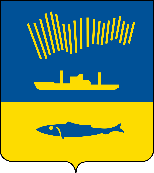 АДМИНИСТРАЦИЯ ГОРОДА МУРМАНСКАП О С Т А Н О В Л Е Н И Е                                                                                                         № Руководствуясь Федеральным законом от 06.10.2003 № 131-ФЗ «Об общих принципах организации местного самоуправления в Российской Федерации», Уставом муниципального образования город Мурманск                 п о с т а н о в л я ю: 1. Признать утратившими силу постановления администрации города Мурманска:- от 07.07.2016 № 2019 «Об утверждении порядка предоставления субсидии из бюджета муниципального образования город Мурманск на финансовое обеспечение затрат в области автомобильного транспорта и городского наземного электрического транспорта общего пользования в части непокрытых собственной выручкой и субсидиями из иных источников»;- от 26.12.2017 № 4118 «Об утверждении порядка предоставления субсидии из бюджета муниципального образования город Мурманск на возмещение недополученных доходов транспортным организациям, осуществляющим регулярные перевозки пассажиров и багажа на муниципальных маршрутах по регулируемым тарифам, не обеспечивающим возмещение понесенных затрат»;- от 19.10.2018 № 3644 «Об утверждении порядка предоставления субсидии из бюджета муниципального образования город Мурманск на финансовое обеспечение затрат, связанных с приобретением подвижного состава специализированного наземного городского транспорта общего пользования»;- от 19.04.2019 № 1432 «Об утверждении порядка предоставления субсидии из бюджета муниципального образования город Мурманск на финансовое обеспечение затрат в области автомобильного транспорта общего пользования в части оформления транспорта города Мурманска»;- от 30.05.2019 № 1877 «Об утверждении порядка предоставления субсидии из бюджета муниципального образования город Мурманск на возмещение затрат по организации и проведению похорон граждан, погибших в авиационной катастрофе, произошедшей 05.05.2019 в аэропорту Шереметьево»;- от 02.10.2019 № 3266 «Об утверждении порядка предоставления субсидии из бюджета муниципального образования город Мурманск на финансовое обеспечение затрат мурманского муниципального унитарного предприятия "Центр временного содержания животных", связанных с организацией и производством работ по отлову и содержанию животных без владельцев на территории муниципального образования город Мурманск».2. Отделу информационно-технического обеспечения и защиты информации администрации города Мурманска (Кузьмин А.Н.) разместить настоящее постановление на официальном сайте администрации города Мурманска в сети Интернет.3. Настоящее постановление вступает в силу со дня официального опубликования.4. Контроль за выполнением настоящего постановления возложить на заместителя главы администрации города Мурманска Доцник В.А.Глава администрациигорода Мурманска                                                                                Е.В. Никора